Р  О  Д  Н  О  ЙХУТОРОК         № 10  от 31 октября 2021 годаИНФОРМАЦИОННЫЙ ЛИСТ МАНОЙЛИНСКОГО СЕЛЬСКОГО ПОСЕЛЕНИЯИЗДАЕТСЯ С ЯНВАРЯ 2010 ГОДА. ВЫХОДИТ 1 РАЗ В МЕСЯЦ  (тираж 150 экземпляров)   ПОЗДРАВЛЕНИЯ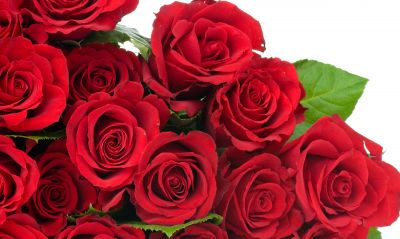 Стаценко Анатолий Власович !!!Администрация Манойлинского сельского поселения Поздравляет Вас  с юбилеем!!!Прекрасный возраст, юбилей...
Примите наши поздравления.
Пусть счастьем светятся глазаВ прекрасный праздник — день рождения!
Живите счастливо, без бед.
Любовь пусть песней окрыляет.
В прекрасный праздник, юбилей,
Мы от души Вас поздравляем!АДМИНИСТРАЦИЯ  МАНОЙЛИНСКОГО  СЕЛЬСКОГО ПОСЕЛЕНИЯ КЛЕТСКОГО МУНИЦИПАЛЬНОГО РАЙОНА  ВОЛГОГРАДСКОЙ  ОБЛАСТИП О С Т А Н О В Л Е Н И Е от  11 октября  2021  года                                                                                                    №  80Об исполнении бюджета Манойлинского сельскогопоселения Клетского муниципального района Волгоградской области за 9 месяцев 2021 года         В соответствии с  Бюджетным кодексом Российской Федерации, Положением  о бюджетном процессе в Манойлинском сельском поселении Клетского муниципального района Волгоградской области, утвержденным решением Совета депутатов Манойлинского сельского поселения Клетского муниципального района Волгоградской области от 19.06.2017г. № 51/1, администрация Манойлинского сельского поселения Клетского муниципального района Волгоградской области ПОСТАНОВЛЯЕТ:1. Утвердить исполнение бюджета Манойлинского сельского поселения Клетского муниципального района Волгоградской области за 9 месяцев 2021 года по доходам в сумме 3796,7 тыс.рублей и по расходам  4999,5 тыс. рублей,  дефицит  бюджета составил 1202,8 тыс. рублей.2. Утвердить исполнение доходов бюджета Манойлинского сельского поселения Клетского муниципального района Волгоградской области за 9 месяцев  2021 года в сумме 3796,7 тыс. рублей  согласно  Приложению  № 1.3. Утвердить исполнение расходов бюджета Манойлинского сельского поселения Клетского муниципального района Волгоградской области за 9 месяцев 2021года в сумме 4999,5 тыс. рублей, согласно Приложению № 2 по распределению бюджетных ассигнований по разделам и подразделам классификации расходов бюджета поселения.4. Утвердить исполнение бюджета по расходам за 9 месяцев 2021года в сумме  4999,5 тыс. рублей, согласно Приложению № 3 по распределению бюджетных ассигнований по разделам и подразделам, целевым статьям и видам расходов бюджета поселения.5. Утвердить исполнение бюджета по расходам за 9 месяцев 2021года в сумме 4999,5 тыс.рублей, согласно Приложению № 4 по ведомственной структуре расходов бюджета поселения.6. Утвердить информацию о численности муниципальных служащих органов местного самоуправления за  9 месяцев  2021 года, согласно Приложению № 5.7. Утвердить источники финансирования дефицита бюджета Манойлинского сельского поселения Клетского муниципального района Волгоградской области, согласно Приложению № 6.8. Настоящее постановление вступает в силу с момента подписания и подлежит  официальному опубликованию  в информационном листе Манойлинского сельского поселения  «Родной хуторок» и размещению на официальном сайте Манойлинского сельского поселения.Глава Манойлинскогосельского поселения                                                                                             С.В. ЛитвиненкоПамятка пожарной безопасности в осенне-зимний период В связи с установившейся холодной погодой население активно использует в быту электронагревательные приборы. Вместе с тем для обогрева домов и квартир нередко используют обогреватели не заводского изготовления, представляющие собой серьезную опасность не только для сохранности жилища, но и для жизни людей. Кроме этого, использование дополнительных бытовых электроприборов многократно увеличивают нагрузку на электросеть, которая может привести к перегрузке и короткому замыканию в местах соединения проводов, и возгоранию ветхих проводов. В связи с установившейся холодной погодой население активно использует в быту электронагревательные приборы. Вместе с тем для обогрева домов и квартир нередко используют обогреватели не заводского изготовления, представляющие собой серьезную опасность не только для сохранности жилища, но и для жизни людей. Кроме этого, использование дополнительных бытовых электроприборов многократно увеличивают нагрузку на электросеть, которая может привести к перегрузке и короткому замыканию в местах соединения проводов, и возгоранию ветхих проводов. Необходимо строго соблюдать установленные для всех правила пожарной безопасности в быту и, прежде всего, требования пожарной безопасности при установке и эксплуатации электроприборов. · Следует вовремя проводить ревизию электропроводки и замер сопротивления изоляции электропроводов, содержать в исправном состоянии розетки, выключатели, рубильники и другие электроприборы. · Категорически запрещается подвешивать абажуры на электрических проводах, заклеивать электропроводку обоями, закрашивать масляной краской, включать в одну розетку одновременно несколько приборов. · Уходя из дома, следует выключать бытовую технику, не оставлять без присмотра включенные электроприборы, работающие в режиме ожидания. Даже поставленный на зарядку аккумулятора мобильный телефон и ноутбук могут стать причиной возгорания. · Не следует разбирать и ремонтировать электрооборудование и электротехнику самостоятельно, безопаснее доверить починку прибора специалисту. Пожары с наиболее тяжелыми последствиями (гибель людей и большой материальный ущерб) происходят в ночное время. И ещё. Напоминаем вам: чтобы уберечь себя и своих близких от пожара, следует также навсегда отказаться от привычки курить в жилых помещениях, не оставлять непотушенной сигарету, ни в коем случае не бросать не потушенные спички и окурки на пол. Если произошло возгорание, звоните по телефону 01, по сотовой связи 112. Постарайтесь как можно быстрее покинуть горящее помещение. Не теряйте времени на спасение имущества, главное – спасти себя и других, попавших в беду. ПАМЯТКА ДЛЯ ОБУЧАЮЩИХСЯ ПО СОБЛЮДЕНИЮ ПРАВИЛ ПОЖАРНОЙ БЕЗОПАСНОСТИ Огонь - страшная сила. Чтобы победить её, нужно иметь определенные знания и навыки. Но не пытайся справиться с пожаром в одиночку. Конечно, каждому хочется стать героем, но от огня ты можешь серьёзно пострадать. Не бойся во время пожара, старайся действовать спокойно. А что именно надо делать, подскажут наши инструкции. Главное - помни: самое важное, что есть у человека, - это его жизнь. Не рискуй ею понапрасну. Не старайся спасти вещи, книги, игрушки, даже если они тебе очень дороги. Лучше позаботься о себе и своих близких. 1) Если ты почувствовал запах дыма или увидел огонь, сразу позвони «01». 2) По телефону ты должен точно назвать свой адрес: улицу, дом, квартиру. Чётко произнеси свои имя и фамилию. Если сможешь, объясни, что именно горит. Постарайся говорить спокойно и не торопясь. 3) Постарайся ответить на все вопросы оператора - как лучше подъехать к твоему дому, какой код домофона. 4) Сообщив о пожаре, спроси у оператора, что тебе лучше делать дальше. 5) Если рядом с тобой находятся пожилые люди или маленькие дети, помоги им покинуть опасную зону. 6) Выходя из горящего помещения, плотно закрой за собой все двери, чтобы задержать распространение огня на 10-15 минут - этого времени достаточно, чтобы дом смогли покинуть твои родные и соседи. 7) Помни: от твоих первых действий зависит, насколько быстро будет распространяться дым и огонь по подъезду. ЗНАЙ: вызов пожарной команды просто так, из шалости или любопытства, не только отвлечёт спасателей от настоящего происшествия, но и будет иметь весьма неприятные последствия. Заведомо ложный вызов пожарных (так же, как и милиции, "скорой помощи", других специальных служб) является нарушением закона и наказывается штрафом, который придётся заплатить твоим родителям.         ПАМЯТКА ДЛЯ РОДИТЕЛЕЙ ПО ПРАВИЛАМ ПОЖАРНОЙ БЕЗОПАСНОСТИ Профилактические мероприятия по предупреждению возникновения пожара в квартире: не храните в доме бензин, керосин, легковоспламеняющиеся жидкости (ЛВЖ); приобретите хотя бы один огнетушитель; не оставляйте без присмотра включенные электрические и газовые плиты, чайники, утюги, приёмники, телевизоры, обогреватели; следите за исправностью электропроводки, розеток; не включайте в одну розетку несколько бытовых электрических приборов (особенно большой мощности); не разогревайте на открытом огне краски, лаки и т.п. Действия при пожаре в квартире: Сообщите о пожаре в пожарную охрану по телефонам «112», «01». Если нет опасности поражения электротоком, приступайте к тушению пожара водой, или используйте плотную (мокрую ткань). При опасности поражения электротоком отключите электроэнергию. Горючие жидкости тушить водой нельзя (тушите песком, землёй, огнетушителем, если их нет, накройте плотной смоченной в воде тканью) При пожаре ни в коем случае не открывайте форточки и окна. Если вам не удаётся своими силами ликвидировать пожар, выйдите из квартиры, закрыв за собой дверь, и немедленно сообщите о пожаре соседям и жильцам выше-ниже находящихся квартир. Встретьте пожарных и проведите их к месту пожара. При высокой температуре, сильной задымлённости необходимо передвигаться ползком, так как температура у пола значительно ниже и больше кислорода. При невозможности эвакуироваться из квартиры через лестничную площадку, когда пути эвакуации отрезаны, необходимо выйти на балкон, закрыв за собою дверь, и звать на помощь прохожих. Если у вас телефон, то обязательно позвоните «112», «01» и сообщите, где вы находитесь. Ни в коем случае не открывайте и не разбивайте окна, так как нарушится герметичность вашего помещения, что приведёт к увеличению температуры и площади пожара.                                                                          ПАМЯТКА для населения по соблюдению правил пожарной безопасностии действиям в случае возникновения пожара1.Умейте правильно оценить опасность возникновения пожара в своем доме или квартире. Убедитесь в исправности отопительных печей, электропроводки и электроприборов. Продумайте заранее свои действия при возникновении пожара и пути эвакуации. 2.Выбор средства борьбы с огнем. Вы располагаете многими средствами, позволяющими потушить огонь в самом начале: одеяла, грубая ткань, мешковина, вода в емкостях, земля. 3.Чистота и порядок. Дом, в котором царят чистота, и порядок более защищен от пожара. Слой пыли, пленки жира, старые вещи, загромождающие вашу квартиру, способствуют быстрому распространению огня. 4.Храните химические вещества в прохладном и проветриваемом помещении, не допускайте нагревания аэрозольных баллончиков выше 40 градусов, не распыляйте их содержимое вблизи открытого огня, не разбирайте их и не давайте детям, не бросайте в огонь. Пустой баллончик способен взрываться, так же как и полный. Всегда знакомитесь с инструкцией по использованию, расположенной на всех средствах с наличием химических веществ. 5.Освободите ваши чердаки и гаражи от ненужных вещей. 6.Очистите территорию. 7.Электропроводка и электроприборы должны быть исправны и соответствовать условиям эксплуатации. Электропроводка должна выполняться только квалифицированными мастерами. Электропроводка с поврежденной или ветхой изоляцией заменяется. Не устанавливайте вместо заводского плавкого предохранителя (пробки) самодельные устройства, это неизбежно нарушит контроль за исправностью электропроводки. Не перегружайте электросеть, включая одновременно слишком много электроприборов или несколько мощных электроприборов в одну розетку. Не располагайте электрообогреватели вблизи легковоспламеняющихся предметов (штор, покрывал и т.п) и мебели. Не оставляйте электрообогреватели без присмотра или под присмотром детей, не допускайте их перегрева. В помещениях для скота используйте светильники с защитными колпаками, так как лампочки могут взрываться с разбросом раскаленных частиц и попаданием их на сено, солому и т.п. 8.Эксплуатируйте телевизор в соответствии с инструкцией. При его установке обеспечьте хорошую вентиляцию задней панели, вдали от источников тепла. Внимание! Потрескивание и появление синеватого дыма свидетельствует, что разрыв электронно-лучевой трубки неизбежен. Немедленно отключите телевизор от сети. 9.Опасность на кухне. Кухня в доме – объект повышенной пожарной опасности из-за наличия печей, газовых или электрических плит, других электроприборов. Газовые баллоны и установки. Вы несете ответственность за исправность газового оборудования внутри квартиры. Убедитесь, что гибкий шланг плотно надет на кран и затянут хомут. Максимальный срок службы шланга – 4 года. Утечку газа можно обнаружить с помощью мыльной воды, нанеся её на стыки – при утечке образуются пузырьки или по запаху вблизи места утечки. При обнаружении утечки газа запрещается: пользоваться открытым огнем (спички, свеча), включать или выключать электроприборы в помещении – это может вызвать появление искры в месте контактов и, как следствие, взрыв газа. Откройте все окна и двери для проветривания. По возможности закройте вентиль баллона, если причиной утечки является не он. Сообщите в службу газа. Если загорелся газ в месте утечки – не задувайте пламя, уберите рядом находящиеся сгораемые предметы и вещи, попытайтесь закрыть вентиль (кран) обернув руки мокрой тряпкой. Помните - пока горит газ, нет опасности взрыва. Немедленно вызовите пожарную охрану. Отопительные печи. Кладку печей должен производить специалист, соблюдая при этом предусмотренные размеры отступок и разделок, что предотвратит загорание деревянных строительных конструкций. Ежегодно осматривайте печи и дымовые трубы с целью выявления трещин в кладке, делайте при необходимости ремонт и обязательную побелку трубы в чердачном помещении, что позволит своевременно обнаружить трещины и выход из них дыма. Очищайте дымоходы, иначе возможно возгорание с выбросом скопившейся в них сажи. Не перекаливайте печи, лучше теплее оденьтесь. Запрещается производить растопку легковоспламеняющимися и горючими жидкостями (бензин, дизтопливо и т.п.). Не развешивайте бельё над плитой и вблизи её. Не оставляйте без присмотра или под контролем детей топящиеся печи. Следите за наличием и исправностью предтопочного листа из жести. Не оставляйте приготовляемую пищу на огне без присмотра. При загорании масла или жира не выливайте его в ведро с водой или раковину и не тушите его водой, это вызовет распространение огня по всей кухне. Накройте посуду с горящим маслом (жиром) крышкой или мокрой тряпкой, уберите её с нагревательного прибора (плиты) и оставьте накрытой до полного охлаждения. 10.Курильщик в пьяном виде – это поджигатель. Не курите в постели. Затушите сигарету, перед тем как зайти в помещение для скота, дровяник, сеновал. В квартире имейте пепельницу из несгораемого материала. 11.Пиротехника. Это искусство, доступное далеко не каждому. Не устраивайте любительских фейерверков. Некачественная пиротехника может привести к травмированию, а то и гибели при её применении. Наличие и разброс горящих частиц на большое расстояние от пиротехнических устройств, при попадании на горючие материалы – это пожар. 12.Дети. Оберегайте детей от пожара, знакомьте их с этой опасностью, контролируйте поведение и поступки. ПОМНИТЕ! Дети во всем подражают взрослым. 13.Если произошел пожар. Не забывайте, что в закрытом помещении первый враг для вас не огонь, а дым, который слепит и душит. Что нужно делать: - сохранять хладнокровие; - вызвать или послать вызвать пожарную охрану по телефону 01; - бороться с пожаром в самом его начале, пытаясь потушить не огонь, а то, что горит, используя подручные средства; - если загорание собственными силами не удается ликвидировать, необходимо покинуть помещение, закрыть за собой открытые окна и двери, чтобы предотвратить приток свежего воздуха, способствующего усилению горения и распространения огня; - проходить задымленное помещение нужно в зоне наименьшей концентрации дыма, чаще всего ближе к полу, при этом закрыть рот и нос мокрым полотенцем или платком; - при эвакуации через оконный проем одноэтажного здания следует последовательно разбить стекло любым предметом (стул, табурет, цветочный горшок и т.п.), затем вынуть оставшиеся осколки стекла из рамы, обернув руки тканью, бросить наружу одеяло, коврик и т.п., чтобы не повредиться стеклом при эвакуации, и покинуть помещение; - обязательно встретьте прибывших пожарных и информируйте их обо всех обстоятельствах возникновения пожара и места его возникновения, принятых вами мерах и т.д.; - не пытайтесь проникать повторно в горящее здание (помещение), чаще всего это заканчивается трагически; ПОМНИТЕ! При пожаре ищите детей в самых укромных местах, где они могут спрятаться – под кроватью, в шкафу, за шторой и т.д. - если на человеке загорелась одежда нельзя бежать – горение только усиливается, нужно незамедлительно упасть и кататься по полу (земле), либо набросить на себя кусок плотной ткани, если есть рядом вода – использовать её. Однако если горит не сама одежда, а пролитый на неё бензин – воду не применять. 14.Первичные (подручные) средства для тушения и способы тушения различных веществ и материалов. Как правило, пожар начинается с незначительного очага горения. Тушение его в этот период не представляет большой трудности, если вы будете обладать необходимыми знаниями. Вода является универсальным средством для тушения пожара, ею тушатся изделия из дерева, ткань, бумага и т.п. Запрещается тушить водой электропроводку и электроприборы под напряжением во избежание удара электротоком, бензин и другие легковоспламеняющиеся жидкости. Небольшие горящие предметы надо немедленно накрыть плотными материалами до полного прекращения горения. Воду на тушение следует подавать из небольшой емкости типа ведра в очаг горения, избегая попадания испарений на лицо и другие части тела. Земля (песок) применяются как для тушения материалов из дерева, так и легковоспламеняющихся жидкостей (бензина и т.п.). Тушение электропроводки и электроприборов водой, возможно, только после их обесточивания. Если загорелся телевизор, в первую очередь необходимо отключить его от сети, затем набросить плотное одеяло или ткань, а когда горение прекратиться – проветрить комнату. Обязательно нужно удалить всех из помещения, поскольку продукты горения пластмасс и полимеров очень токсичны.Приложение №1 к постановлению администрации Манойлинского сельского поселения № 80  от 11.10.2021г.  Приложение №1 к постановлению администрации Манойлинского сельского поселения № 80  от 11.10.2021г.  Приложение №1 к постановлению администрации Манойлинского сельского поселения № 80  от 11.10.2021г.                                 Поступление доходов в бюджет поселения за 9 месяцев 2021 года                                Поступление доходов в бюджет поселения за 9 месяцев 2021 года                                Поступление доходов в бюджет поселения за 9 месяцев 2021 года                                Поступление доходов в бюджет поселения за 9 месяцев 2021 года                                Поступление доходов в бюджет поселения за 9 месяцев 2021 года                                Поступление доходов в бюджет поселения за 9 месяцев 2021 года тыс. рублейКод бюджетной классификацииНаименованиеПлан на годУточн. план за 9 месяцев  2021 годаИсполнение за  9 месяцев 2021г.% исполнения гр5:гр4000 1 00 00000 00 0000 000ДОХОДЫ3560,22948,11603,454000 1 01 00000 00 0000 000Налоги на прибыль, доходы1343,61007,7756,575000 1 01 02010 01 0000 110Налог на доходы физических лиц1343,61007,7755,775000 1 01 02030 01 0000 110Налог на доходы физических лиц0,00,00,8-000 103 00000 00 0000 000Налоги на товары (работы, услуги), реализуемые на территории РФ23,617,717,699000 103 02230 01 0000 110Доходы от уплаты акцизов на дизельное топливо, подлежащие распределению в консолидированные бюджеты субъектов РФ10,88,18,099000 103 02240 01 0000 110Доходы от уплаты акцизов на моторные масла для дизельных и (или) карбюраторных (инжекторных) двигателей на, подлежащие распределению в консолидированные бюджеты субъектов РФ0,10,10,0660000 103 02250 01 0000 110Доходы от уплаты акцизов на автомобильный бензин, подлежащие распределению в консолидированные бюджеты субъектов РФ14,210,610,9103000 103 02260 01 0000 110Доходы от уплаты акцизов на прямогонный бензин, подлежащие распределению в консолидированные бюджеты субъектов РФ-1,5-1,1-1,4127000 1 05 00000 00 0000 000Налоги на совокупный доход400,0400,0358,890000 1 05 03010 01 1000 110Единый сельскохозяйственный налог400,0400,0358,890000 1 06 01030 10 0000 110Налог на имущество физических лиц, взимаемый по ставкам, применяемым к объектам налогообложения, расположенным в границах поселений70,052,7-7,8-15000 1 06 01030 10 1000 110Налог на имущество физических лиц, взимаемый по ставкам, применяемым к объектам налогообложения, расположенным в границах поселений69,051,7-7,8-15000 1 06 01030 10 2100 110Налог на имущество физических лиц, взимаемый по ставкам, применяемым к объектам налогообложения, расположенным в границах поселений1,01,00,02000 1 06 06 00000 00 000 00Земельный налог1265,01127,043,44000 1 06 06033 10 1000 110Земельный налог с организаций, обладающих земельным участком, расположенным в границах сельских поселений80,070,09,013000 1 06 06033 10 2100 110Земельный налог с организаций, обладающих земельным участком, расположенным в границах сельских поселений5,05,00,00000 1 06 06043 10 1000 110Земельный налог с физических лиц, обладающих земельным участком, расположенным в границах сельских поселений1178,01050,035,83000 1 06 06043 10 2100 110Земельный налог с физических лиц, обладающих земельным участком, расположенным в границах сельских поселений2,02,00,000000 1 09 04053 10 0000 110Земельный налог (по обязательствам, возникшим до 1 января 2006 года), мобилизуемый на территориях сельских поселений0,00,0-1,40-000 1 08 00000 00 0000 000Государственная пошлина 5,04,01,025000 1 08 04020 01 0000 110Государственная пошлина за совершение нотариальных действий должностными лицами органов местного самоуправления, уполномоченными в соответствии с законодательными актами РФ на совершение нотариальных действий5,04,01,025000 1 08 04020 01 4000 110Государственная пошлина за совершение нотариальных действий должностными лицами органов местного самоуправления, уполномоченными в соответствии с законодательными актами РФ на совершение нотариальных действий0,00,00,0-000 1 11 00000000000 000Доходы от использования имущества, находящегося в государственной и муниципальной собственности333,0224,0324,9145000  1 11 05025 10 0000 120Доходы, получаемые в виде арендной платы за земельные участки, а также средства от продажи права на заключение договоров аренды за земли, находящиеся в собственности сельских поселений( за исключением земельных участков муниципальных бюджетных и автономных учреждений)309,0206,0312,9152000 1 11 05035 10 0000 120Доходы от сдачи в аренду имущества, находящегося в оперативном управлении органов управления поселений и созданных ими учреждений (за исключением имущества муниципальных, бюджетных и автономных учреждений)24,018,012,067000 1 13 00000 00 000 000ДОХОДЫ ОТ ОКАЗАНИЯ ПЛАТНЫХ УСЛУГ И КОМПЕНСАЦИИ ЗАТРАТ ГОСУДАРСТВА0,00,00,5-000 1 1302995 10 0000 130Прочие доходы от компенсации затрат бюджетов сельских поселений0,00,00,5-000 1 16 00000 00 000 000Штрафы, санкции, возмещение ущерба120,0115,0108,594000 1 16 02020 020 000 140Прочие поступления от денежных взысканий (штрафов) и иных сумм в возмещение ущерба, зачисляемые в бюджеты поселений20,015,08,053000 1 16 0123 01 0000 140Доходы от денежных взысканий (штрафов), поступающие в счет погашения задолженности, образовавшейся до 1 января 2020 года, подлежащие зачислению в бюджет муниципального образования по нормативам, действовавшим в 2019 году0,00,00,5-000 1 16 10031 100 000 140Возмещение ущерба при возникновении страховых случаев, когда выгодоприобретателями выступают получатели средств бюджета сельского поселения100,0100,0100,0100БЕЗВОЗМЕЗДНЫЕ ПОСТУПЛЕНИЯ3244,32548,32193,386Безвозмездные поступления от других бюджетов бюджетной системы РФ3244,32548,32193,386Дотации от других бюджетов бюджетной системы РФ1261,0945,8840,789000 2 02 15001 10 0000150Дотации бюджетам поселений на выравнивание бюджетной обеспеченности1261,0945,8840,789Субвенции от других бюджетов бюджетной системы РФ88,866,645,568000 2 02 35118 10 0000 150Субвенция на реализацию ФЗ от 28.03.1998г. № 53-ФЗ "О воинской обязанности и военной службе"85,864,343,267000 2 02 03024 10 0000 150Субвенция на реализацию Закона Волгоградской области от 04.08.2006г. № 1274-ОД "О наделении органов местного самоуправления муниципальных образований в Волгоградской области государственными полномочиями по созданию, исполнению функций и организации деятельности административных комиссий муниципальных образований"3,02,32,3100Субсидии1434,51075,9956,389000 202 49999 10 0000 150Прочие межбюджетные трансферты, передаваемые бюджетам сельских поселений1434,51075,9956,389Межбюджетные трансферты460,0460,0350,876000 202 40014 10 0000 150Межбюджетные трансферты, передаваемые бюджетам поселений из бюджетов муниципальных районов на осуществление части полномочий по решению вопросов местного значения в соответствии с заключенными соглашениями460,0460,0350,876ИТОГО ДОХОДОВ6804,55496,43796,769Глава Манойлинского сельского поселения                                                                                              С.В. Литвиненко Глава Манойлинского сельского поселения                                                                                              С.В. Литвиненко Глава Манойлинского сельского поселения                                                                                              С.В. Литвиненко Глава Манойлинского сельского поселения                                                                                              С.В. Литвиненко Приложение № 2                     к постановлению администрации Манойлинского сельского поселения  № 80  от 11.10.2021г.    Приложение № 2                     к постановлению администрации Манойлинского сельского поселения  № 80  от 11.10.2021г.    Приложение № 2                     к постановлению администрации Манойлинского сельского поселения  № 80  от 11.10.2021г.    Приложение № 2                     к постановлению администрации Манойлинского сельского поселения  № 80  от 11.10.2021г.    Приложение № 2                     к постановлению администрации Манойлинского сельского поселения  № 80  от 11.10.2021г.    Приложение № 2                     к постановлению администрации Манойлинского сельского поселения  № 80  от 11.10.2021г.    Приложение № 2                     к постановлению администрации Манойлинского сельского поселения  № 80  от 11.10.2021г.    Приложение № 2                     к постановлению администрации Манойлинского сельского поселения  № 80  от 11.10.2021г.    Приложение № 2                     к постановлению администрации Манойлинского сельского поселения  № 80  от 11.10.2021г.    Распределение расходов бюджета поселения за 9 месяцев 2021 года
по разделам и подразделам функциональной классификации расходов
бюджетов Российской ФедерацииРаспределение расходов бюджета поселения за 9 месяцев 2021 года
по разделам и подразделам функциональной классификации расходов
бюджетов Российской ФедерацииРаспределение расходов бюджета поселения за 9 месяцев 2021 года
по разделам и подразделам функциональной классификации расходов
бюджетов Российской Федерациитыс. руб.КодНаименование План на 2021г.Уточненный план за 9 месяцев 2021 годаИсполнение за 9 месяцев  2021 года% исполнения гр5:гр41234560100Общегосударственные вопросы3656,32859,22189,5770102Функционирование высшего должностного лица органа местного самоуправления700,0525,0477,6910104Функционирование местной администрации2584,82047,71618,2790106Обеспечение деятельности финансовых, налоговых и таможенных органов и органов финансово(финансово-бюджетного ) надзора20,020,010,0500111Резервные фонды3,00,00,0-0113Другие общегосударственные вопросы348,5266,583,7310200Национальная оборона85,861,643,2700203Мобилизационная и вневойсковая подготовка85,861,643,2700300Национальная безопасность и правоохранительная деятельность51,051,010,8210309Защита населения и территории от чрезвычайных ситуаций природного и техногенного характера, гражданская оборона50,050,09,8200314Другие вопросы в области национальной безопасности и правоохранительной деятельности1,01,01,01000400Национальная экономика492,2468,6432,5920409Дорожное хозяйство491,2467,6431,5920412Другие вопросы в области национальной экономики1,01,01,01000500Жилищно-коммунальное хозяйство1905,31834,2982,1540502Коммунальное хозяйство747,7747,7459,7610502Коммунальное хозяйство747,7747,7459,7610503Благоустройство1157,61086,5522,4480503Благоустройство1157,61086,5522,4480700Образование10,07,55,7760707Молодежная политика и оздоровление детей10,07,55,7760800Культура и кинематография 1992,51642,71307,2800804Культура 1992,51642,71307,2801000Социальная политика32,832,821,3651001Пенсионное обеспечение32,832,821,3651101Физкультура и спорт20,015,05,8391101Физкультура и спорт20,015,05,8391202Периодическая печать и издательства10,05,01,428ВСЕГО РАСХОДОВ8255,96977,64999,572Глава МанойлинскогоГлава Манойлинскогосельского поселениясельского поселенияЛитвиненко С.В.Литвиненко С.В.Приложение № 3 к постановлению администрации Манойлинского сельского поселения  № 80 от 11.10.2021г.    Приложение № 3 к постановлению администрации Манойлинского сельского поселения  № 80 от 11.10.2021г.    Приложение № 3 к постановлению администрации Манойлинского сельского поселения  № 80 от 11.10.2021г.    Приложение № 3 к постановлению администрации Манойлинского сельского поселения  № 80 от 11.10.2021г.    Приложение № 3 к постановлению администрации Манойлинского сельского поселения  № 80 от 11.10.2021г.    Приложение № 3 к постановлению администрации Манойлинского сельского поселения  № 80 от 11.10.2021г.    Распределение бюджетных ассигнований по разделам и подразделам, целевым статьям и видам расходов классификации расходов бюджета поселения за 9 месяцев  2021 годаРаспределение бюджетных ассигнований по разделам и подразделам, целевым статьям и видам расходов классификации расходов бюджета поселения за 9 месяцев  2021 годаРаспределение бюджетных ассигнований по разделам и подразделам, целевым статьям и видам расходов классификации расходов бюджета поселения за 9 месяцев  2021 годаРаспределение бюджетных ассигнований по разделам и подразделам, целевым статьям и видам расходов классификации расходов бюджета поселения за 9 месяцев  2021 годаРаспределение бюджетных ассигнований по разделам и подразделам, целевым статьям и видам расходов классификации расходов бюджета поселения за 9 месяцев  2021 годаРаспределение бюджетных ассигнований по разделам и подразделам, целевым статьям и видам расходов классификации расходов бюджета поселения за 9 месяцев  2021 годаРаспределение бюджетных ассигнований по разделам и подразделам, целевым статьям и видам расходов классификации расходов бюджета поселения за 9 месяцев  2021 годаРаспределение бюджетных ассигнований по разделам и подразделам, целевым статьям и видам расходов классификации расходов бюджета поселения за 9 месяцев  2021 годаРаспределение бюджетных ассигнований по разделам и подразделам, целевым статьям и видам расходов классификации расходов бюджета поселения за 9 месяцев  2021 годатыс. руб.тыс. руб.НаименованиеРазделПодразделЦСРВид расходов План на 2021 годУточненный план за 9 месяцев 2021 годаИсполнение за 9 месяцев 2021 год% исполнения 123456789ОБЩЕГОСУДАРСТВЕННЫЕ ВОПРОСЫ013656,302859,22189,577Функционирование высшего должностного лица субъекта Российской Федерации и муниципального образования0102700,00525,0477,691Непрограммные расходы муниципальных органов01029000000000700,00525,0477,691Глава муниципального образования01029000000030700,00525,0477,691 Расходы на выплаты персоналу государственных (муниципальных) органов 01029000000030120700,00525,0477,691Функционирование Правительства РФ, высших органов исполнительной власти субъектов РФ, местных администраций01042584,82047,71618,279Непрограммные расходы муниципальных органов010490000000002371,81843,11488,481Обеспечение деятельности муниципальных органов010490000000102371,81843,11488,481 Расходы на выплаты персоналу государственных (муниципальных) органов 010490000000101201760,201322,71154,587Прочая закупка товаров, работ и услуг01049000000010244384,90303,2258,985Коммунальные услуги01049000000010247120,30112,372,164Выплаты по страховому случаю01049000001240244100,00100,00,00Уплата налога на имущество организаций и земельного налога010499000000108532,002,00,315Уплата прочих налогов, сборов 010499000800108521,401,41,179Административная комиссия010490000700102443,001,51,5- Муниципальная программа "Информатизация и связь Манойлинского сельского поселения на 2019-2023годы" 0104213,00204,6129,863Прочая закупка товаров, работ и услуг01040300000301244213,00204,6129,863Обеспечение деятельности финансовых, налоговых и таможенных органов и органов финансово (финансово- бюджетного) надзора010620,0020,010,050Непрограммные расходы муниципальных органов0106900000000020,0020,010,050Иные межбюджетные трансферты0106900000002020,0020,010,050Межбюджетные трансферты0106900000002054020,0020,010,050Резервные фонды01113,000,00,0-Непрограммные расходы муниципальных органов011199000000003,000,00,0-Резервные фонды местных администраций011199000800203,000,00,0-Резервные средства011199000800208703,000,00,0-Другие общегосударственные вопросы0113348,50266,583,731Непрограммные расходы муниципальных органов0113990000000348,50266,583,731Оценка недвижимости, признание прав и регулирование отношений по государственной и муниципальной собственности0113990000003028,7028,70,00Прочая закупка товаров, работ и услуг0113990000003024528,7028,70,00Выполнение других обязательств государства01139900000180296,00214,082,038Прочая закупка товаров, работ и услуг01139900000180244296,00214,082,038Выполнение других обязательств государства011399000001800,000,00,0-Исполнение судебных актов Российской Федерации и мировых соглашений по возмещению причиненного вреда011399000001808310,000,00,0-Выполнение других обязательств государства0113990000018021,8021,81,78Уплата прочих налогов, сборов 0113990000018085221,8021,81,78Уплата иных платежей011399000001808532,002,00,00НАЦИОНАЛЬНАЯ ОБОРОНА0285,8061,643,270Мобилизационная и вневойсковая подготовка020385,8061,643,270Непрограммные расходы муниципальных органов0203990000000085,8061,643,270Субвенция на осуществление первичного воинского учета на территориях, где отсутствуют военные комиссариаты0203990005118085,8061,643,270 Расходы на выплаты персоналу государственных (муниципальных) органов 0203990005118012078,2058,643,274Прочая закупка товаров, работ и услуг020399000511802447,603,00,00НАЦИОНАЛЬНАЯ БЕЗОПАСНОСТЬ И ПРАВООХРАНИТЕЛЬНАЯ ДЕЯТЕЛЬНОСТЬ0351,0051,010,819,6Защита населения и территории от чрезвычайных ситуаций природного и техногенного характера, гражданская оборона030950,0050,09,820Непрограммные расходы муниципальных органов0309990000000050,0050,09,80Защита населения и территории от ЧС природного и техногенного характера0309990000004050,0050,09,820Прочая закупка товаров, работ и услуг0309990000004024450,0050,09,820Другие вопросы в области национальной безопасности и правоохранительной деятельности03141,001,01,0100Муниципальная программа Манойлинского сельского поселения «Профилактика терроризма и экстремизма, а также минимизация и ликвидация последствий проявлений терроризма и экстремизма на территории Манойлинского сельского поселения Клетского муниципального района Волгоградской области на 2021-2023гг."031402000002011,001,01,0100Прочая закупка товаров, работ и услуг031402000002012441,001,01,0100НАЦИОНАЛЬНАЯ ЭКОНОМИКА04492,20468,6432,592Дорожное хозяйство0409491,20467,6431,592Дорожное хозяйство (дорожные фонды)04099900000000491,20467,60,00Непрограммные расходы муниципальных органов04099900000000491,204,10,00Поддержка дорожного хозяйства0409990000008027,704,10,00Прочая закупка товаров, работ и услуг0409990000008024427,704,10,00Прочая закупка товаров, работ и услуг04099900000081244463,50463,5431,593Другие вопросы в области национальной экономики04121,001,01,0100Муниципальная программа Развитие малого и среднего предпринимательства на территории Манойлинского сельского поселения Клетского муниципального района Волгоградской области в 2021- 2023 годах".041206000003041,001,01,0100Прочая закупка товаров, работ и услуг041206000003042441,001,01,0100ЖИЛИЩНО-КОММУНАЛЬНОЕ ХОЗЯЙСТВО051905,301834,2982,154КОММУНАЛЬНОЕ ХОЗЯЙСТВО0502747,70747,7459,661Муниципальная программа "Комплексное развитие систем коммунальной инфраструктуры Манойлинского сельского поселения Клетского муниципального района Волгоградской области на период 2018 – 2023гг.0502040000030240,0040,00,00Прочая закупка товаров, работ и услуг0502040000030224440,0040,00,00Муниципальная программа Манойлинского сельского поселения «Энергосбережение и повышения энергетической эффективности на территории  Манойлинского сельского поселения на 2020-2023 годы»0502050000030335,0035,00,00Прочая закупка товаров, работ и услуг0502050000030324435,0035,00,00Мероприятия в области коммунального хозяйства05029900000120236,00236,0234,599Коммунальные услуги05029900000120247236,00236,0234,599Коммунальное хозяйство05029900001230436,70436,7225,152Прочая закупка товаров, работ и услуг05029900001230244436,70436,7225,152Благоустройство05031157,601086,5522,548 Уличное освещение  05039900000190200,00190,0138,231Прочая закупка товаров, работ и услуг0503990000019024449,0049,015,331Коммунальные услуги05039900000190247151,00141,0122,987 Организация и содержание мест захоронения  05039900000210321,00321,05,42Прочая закупка товаров, работ и услуг05039900000210244321,00321,05,42 Прочие мероприятия по благоустройству городских округов и поселений  05039900000000636,60575,5378,966Прочая закупка товаров, работ и услуг05039900000220244607,10547,2373,968Уплата прочих налогов, сборов 050399000800108526,205,05,0100 Организация и содержание мест захоронений  05  03 990000032323,3023,30,00Прочая закупка товаров, работ и услуг 05  03 990000032324423,3023,30,00ОБРАЗОВАНИЕ0710,007,55,776Мероприятия по молодежной политике070710,007,55,776Непрограммные расходы муниципальных органов0707990000000010,007,55,776Проведение мероприятий для детей и молодежи0707990000013010,007,55,776Прочая закупка товаров, работ и услуг0707990000013024410,007,55,776Культура и кинематография081992,501642,71307,280Непрограммные расходы муниципальных органов.080499000000001992,501642,71307,280Обеспечение деятельности подведомственных учреждений. Клубы.080499000001401232,60950,4722,476 Расходы на выплаты персоналу казенных учреждений  08 049900000140110856,00642,0524,382Прочая закупка товаров, работ и услуг 08 049900000140244250,80192,8134,270Коммунальные услуги08049900000140247125,00114,863,9 Уплата прочих налогов, сборов  080499000001408520,800,80,00 Обеспечение деятельности подведомственных учреждений. Библиотеки.  08 049900000150759,90692,3584,884 Расходы на выплаты персоналу казенных учреждений  08 049900000150110203,50153,469,545 Работы, услуги по содержанию имущества 08049900000150243488,70488,7488,7100Прочая закупка товаров, работ и услуг 08 04990000015024446,4036,920,255 Коммунальные услуги  08 04990000015024719,3011,35,448 Иные бюджетные ассигнования. Уплата налога на имущество организаций и земельного налога  08 0499000800108512,002,01,050Социальная политика1032,8032,821,365Пенсионное обеспечение100132,8032,821,365Непрограммные расходы муниципальных органов.1001990000000032,8032,821,365Доплаты к пенсиям гос. служащих субъекта РФ и муниципальных служащих1001990001001032,8032,821,365Социальное обеспечение и иные выплаты населению1001990001001031232,8032,821,365ФИЗИЧЕСКАЯ КУЛЬТУРА И СПОРТ1120,0015,05,839Физическая культура110120,0015,05,839Непрограммные расходы муниципальных органов1101990000000020,0015,05,839Мероприятия в области спорта и физической культуры1101990000017020,0015,05,839Прочая закупка товаров, работ и услуг1101990000017024420,0015,05,839 Средства массовой информации 1210,005,01,428 Периодическая печать и издательства 120210,005,01,428 Выполнение других обязательств государства 1202990000018010,005,01,428Прочая закупка товаров, работ и услуг1202990000018024410,005,01,428ВСЕГО8255,96977,64999,572Глава Манойлинского сельского поселенияЛитвиненко С.В.Литвиненко С.В.Приложение № 4 к постановлению администрации Манойлинского сельского поселения  № 80  от 11.10.2021г.    Приложение № 4 к постановлению администрации Манойлинского сельского поселения  № 80  от 11.10.2021г.    Приложение № 4 к постановлению администрации Манойлинского сельского поселения  № 80  от 11.10.2021г.    Приложение № 4 к постановлению администрации Манойлинского сельского поселения  № 80  от 11.10.2021г.    Приложение № 4 к постановлению администрации Манойлинского сельского поселения  № 80  от 11.10.2021г.    Приложение № 4 к постановлению администрации Манойлинского сельского поселения  № 80  от 11.10.2021г.    Ведомственная структура расходов бюджета поселения за 9 месяцев 2021 годаВедомственная структура расходов бюджета поселения за 9 месяцев 2021 годаВедомственная структура расходов бюджета поселения за 9 месяцев 2021 годаВедомственная структура расходов бюджета поселения за 9 месяцев 2021 годаВедомственная структура расходов бюджета поселения за 9 месяцев 2021 годаВедомственная структура расходов бюджета поселения за 9 месяцев 2021 годаВедомственная структура расходов бюджета поселения за 9 месяцев 2021 годатыс. руб.тыс. руб.тыс. руб.НаименованиеКод ведомстваРазделПодразделЦСРВид расходов План на 2021 годУточненный план за 9 месяцев 2021 годаИсполнение за 9 месяцев 2021 года% исполнения 12345678910ОБЩЕГОСУДАРСТВЕННЫЕ ВОПРОСЫ947013656,32859,22189,577Функционирование высшего должностного лица субъекта Российской Федерации и муниципального образования9470102700,0525,0477,691Непрограммные расходы муниципальных органов94701029000000000700,0525,0477,691Глава муниципального образования94701029000000030700,0525,0477,691 Расходы на выплаты персоналу государственных (муниципальных) органов 94701029000000030120700,0525,0477,691Функционирование Правительства РФ, высших органов исполнительной власти субъектов РФ, местных администраций94701042584,82047,71618,279Непрограммные расходы муниципальных органов947010490000000002368,81841,61486,981Обеспечение деятельности муниципальных органов947010490000000102368,81841,61486,981 Расходы на выплаты персоналу государственных (муниципальных) органов 947010490000000101201760,21322,71154,587 Иные выплаты персоналу государственных (муниципальных) органов, за исключением фонда оплаты труда 947010490000000101211354,21018,2899,888Прочая закупка товаров, работ и услуг94701049000000010244384,9303,2258,985Коммунальные услуги94701049900000010247120,3112,372,164Выплаты по страховому случаю94701049000001240244100,0100,00,00Уплата налога на имущество организаций и земельного налога947010499000800108510,00,00,0-Уплата прочих налогов, сборов и иных платежей947010499000800108521,41,41,179Уплата иных платежей947010490000000108532,02,00,315 Муниципальная программа "Информатизация и связь Манойлинского сельского поселения на 2019-2021годы" 94701040300000301213,0204,6129,863Прочая закупка товаров, работ и услуг94701040300000301244213,0204,6129,863Субвенция по административной комиссии947010490000700103,01,51,5100Прочая закупка товаров, работ и услуг947010490000700102443,01,51,5100Обеспечение деятельности финансовых, налоговых и таможенных органов и органов финансово (финансово- бюджетного) надзора947010620,020,010,050Непрограммные расходы муниципальных органов9470106900000000020,020,010,050,0Иные межбюджетные трансферты9470106900000002020,020,010,050Межбюджетные трансферты9470106900000002054020,020,010,050Резервные фонды94701113,00,00,0-Непрограммные расходы муниципальных органов947011199000000003,00,00,0-Резервные фонды местных администраций947011199000800203,00,00,0-Резервные средства947011199000800208703,00,00,0-Другие общегосударственные вопросы9470113348,5266,583,731Непрограммные расходы муниципальных органов94701139900000000348,5266,583,731Оценка недвижимости, признание прав и регулирование отношений по государственной и муниципальной собственности9470113990000003028,728,70,00Прочая закупка товаров, работ и услуг9470113990000003024528,728,70,00Выполнение других обязательств государства94701139900000180296,0214,082,038Прочая закупка товаров, работ и услуг94701139900000180244296,0214,082,038Выполнение других обязательств государства94701139900000180000-Исполнение судебных актов Российской Федерации и мировых соглашений по возмещению причиненного вреда94701139900000180831000-Выполнение других обязательств государства9470113990000018021,821,81,78Уплата прочих налогов, сборов 9470113990000018085221,821,81,78Уплата иных платежей947011399000001808532,02,00,00НАЦИОНАЛЬНАЯ ОБОРОНА9470285,861,643,270Мобилизационная и вневойсковая подготовка947020385,861,643,270Непрограммные расходы муниципальных органов9470203990000000085,861,643,270Субвенция на осуществление первичного воинского учета на территориях, где отсутствуют военные комиссариаты9470203990005118085,861,643,270 Расходы на выплаты персоналу государственных (муниципальных) органов 9470203990005118012078,258,643,274Прочая закупка товаров, работ и услуг947020399000511802447,63,00,019,6НАЦИОНАЛЬНАЯ БЕЗОПАСНОСТЬ И ПРАВООХРАНИТЕЛЬНАЯ ДЕЯТЕЛЬНОСТЬ9470351,051,010,819,6Защита населения и территории от чрезвычайных ситуаций природного и техногенного характера, гражданская оборона947030950,050,09,820Непрограммные расходы муниципальных органов9470309990000000050,050,09,80Защита населения и территории от чрезвычайных ситуаций природного и техногенного характера9470309990000004050,050,09,820Прочая закупка товаров, работ и услуг9470309990000004024450,050,09,820Другие вопросы в области национальной безопасности и правоохранительной деятельности947031402000002011,01,01,0100Муниципальная программа Манойлинского сельского поселения «Профилактика терроризма и экстремизма, а также минимизация и ликвидация последствий проявлений терроризма и экстремизма на территории Манойлинского сельского поселения Клетского муниципального района Волгоградской области на 2021-2023гг."947031402000002012441,01,01,0100НАЦИОНАЛЬНАЯ ЭКОНОМИКА94704492,2468,6432,592Дорожное хозяйство9470409491,2467,6431,592Дорожное хозяйство (дорожные фонды)9470409990000008027,74,10,00Непрограммные расходы муниципальных органов9470409990000000027,74,10,00Поддержка дорожного хозяйства9470409990000008027,74,10,00Прочая закупка товаров, работ и услуг9470409990000008024427,74,10,00Прочая закупка товаров, работ и услуг94704099900000081244463,5463,5431,593Другие вопросы в области национальной экономики947041206000003041,01,01,0100Муниципальная программа Развитие малого и среднего предпринимательства на территории Манойлинского сельского поселения Клетского муниципального района Волгоградской области в 2021- 2023 годах".947041206000003042441,01,01,0100ЖИЛИЩНО-КОММУНАЛЬНОЕ ХОЗЯЙСТВО947051905,31834,2982,154Коммунальное хозяйство9470502747,7747,7459,661Муниципальная программа "Комплексное развитие систем коммунальной инфраструктуры Манойлинского сельского поселения Клетского муниципального района Волгоградской области на период 2018 – 2023гг.9470502040000030240,040,00,00Прочая закупка товаров, работ и услуг9470502040000030224440,040,00,00Муниципальная программа Манойлинского сельского поселения «Энергосбережение и повышения энергетической эффективности на территории  Манойлинского сельского поселения на 2020-2023 годы»9470502050000030335,00,00,0-Прочая закупка товаров, работ и услуг9470502050000030324435,035,00,00Мероприятия в области коммунального хозяйства94705029900000120236,0236,0234,599Коммунальные услуги94705029900000120247236,0236,0234,599Коммунальное хозяйство94705029900001230436,7436,7225,152Прочая закупка товаров, работ и услуг94705029900001230244436,7436,7225,152Благоустройство94705031157,61086,5522,548 Уличное освещение  94705039900000190200,0190,0138,231Прочая закупка товаров, работ и услуг9470503990000019024449,049,015,331Коммунальные услуги94705039900000190247151,0141,0122,9 Организация и содержание мест захоронения  94705039900000210321,0321,05,42Прочая закупка товаров, работ и услуг94705039900000210244321,0321,05,42 Прочие мероприятия по благоустройству городских округов и поселений  94705039900000000636,6575,5378,966Прочая закупка товаров, работ и услуг94705039900000220244607,1547,2373,968Уплата прочих налогов, сборов 947050399000800108526,25,05,0100 Организация и содержание мест захоронений 9470503990000032323,323,30,00Прочая закупка товаров, работ и услуг9470503990000032324423,323,30,00ОБРАЗОВАНИЕ9470710,07,55,776Мероприятия по молодежной политике947070710,07,55,776Непрограммные расходы муниципальных органов9470707990000000010,07,55,776Проведение мероприятий для детей и молодежи9470707990000013010,07,55,776Прочая закупка товаров, работ и услуг9470707990000013024410,07,55,776Культура и кинематография947081992,51642,71307,280Непрограммные расходы муниципальных органов.947080499000000001992,51642,71307,280Обеспечение деятельности подведомственных учреждений. Клубы.947080499000001401232,6950,4722,476 Расходы на выплаты персоналу казенных учреждений 94708049900000140110856,0642,0524,382Прочая закупка товаров, работ и услуг94708049900000140244250,8192,8134,270Коммунальные услуги94708049900000140247125,0114,863,9 Уплата прочих налогов, сборов  947080499000001408520,80,80,00 Обеспечение деятельности подведомственных учреждений. Библиотеки. 94708049900000150759,9692,3584,884 Расходы на выплаты персоналу казенных учреждений 94708049900000150110203,5153,469,545 Работы, услуги по содержанию имущества 94708049900000150243488,7488,7488,7100Прочая закупка товаров, работ и услуг9470804990000015024446,436,920,255Коммунальные услуги9470804990000015024719,311,35,448 Уплата налогов и сборов органами государственной власти и казенными учреждениями 947080499000800102,02,01,050 Иные бюджетные ассигнования. Уплата налога на имущество организаций и земельного налога 947080499000800108512,02,01,050Социальная политика9471032,832,821,365Пенсионное обеспечение947100132,832,821,365Непрограммные расходы муниципальных органов.9471001990000000032,832,821,365Доплаты к пенсиям гос. служащих субъекта РФ и муниципальных служащих9471001990001001032,832,821,365Социальное обеспечение и иные выплаты населению9471001990001001031232,832,821,365ФИЗИЧЕСКАЯ КУЛЬТУРА И СПОРТ9471120,015,05,839Физическая культура947110120,015,05,839Непрограммные расходы муниципальных органов9471101990000000020,015,05,839Мероприятия в области спорта и физической культуры9471101990000017020,015,05,839Прочая закупка товаров, работ и услуг9471101990000017024420,015,05,839 Средства массовой информации 9471210,05,01,428 Периодическая печать и издательства 9471210,05,01,428 Выполнение других обязательств государства 9471202990000018010,05,01,428Прочая закупка товаров, работ и услуг9471202990000018024410,05,01,428ВСЕГО8255,96977,64999,572Глава Манойлинского сельского поселения                                                                       Литвиненко С.В.Глава Манойлинского сельского поселения                                                                       Литвиненко С.В.Глава Манойлинского сельского поселения                                                                       Литвиненко С.В.Глава Манойлинского сельского поселения                                                                       Литвиненко С.В.Глава Манойлинского сельского поселения                                                                       Литвиненко С.В.Глава Манойлинского сельского поселения                                                                       Литвиненко С.В.Глава Манойлинского сельского поселения                                                                       Литвиненко С.В.Глава Манойлинского сельского поселения                                                                       Литвиненко С.В.Глава Манойлинского сельского поселения                                                                       Литвиненко С.В.Глава Манойлинского сельского поселения                                                                       Литвиненко С.В.Приложение № 5к постановлению администрацииМанойлинского сельского поселения Приложение № 5к постановлению администрацииМанойлинского сельского поселения Приложение № 5к постановлению администрацииМанойлинского сельского поселения Приложение № 5к постановлению администрацииМанойлинского сельского поселения Приложение № 5к постановлению администрацииМанойлинского сельского поселения Приложение № 5к постановлению администрацииМанойлинского сельского поселения № 80 от 11.10.2021г.№ 80 от 11.10.2021г.Информация о численности муниципальных служащих органов местного самоуправления  за  9 месяцев 2021 годаИнформация о численности муниципальных служащих органов местного самоуправления  за  9 месяцев 2021 годаИнформация о численности муниципальных служащих органов местного самоуправления  за  9 месяцев 2021 годаИнформация о численности муниципальных служащих органов местного самоуправления  за  9 месяцев 2021 годаИнформация о численности муниципальных служащих органов местного самоуправления  за  9 месяцев 2021 годаНаименованиеПлан                  (численность, чел)План                  (численность, чел)План                  (численность, чел)Факт (численность, чел)Количество муниципальных служащих1111Количество муниципальных служащих1111Всего1111Глава Манойлинскогосельского поселенияС.В. Литвиненко Приложение № 6Приложение № 6Приложение № 6к постановлению администрациик постановлению администрациик постановлению администрацииМанойлинского сельского Манойлинского сельского Манойлинского сельского поселения № 80 от 11.10.2021г.поселения № 80 от 11.10.2021г.поселения № 80 от 11.10.2021г.Источники финансирования дефицита бюджета Манойлинского сельского поселения за  9 месяцев 2021 годаИсточники финансирования дефицита бюджета Манойлинского сельского поселения за  9 месяцев 2021 годаИсточники финансирования дефицита бюджета Манойлинского сельского поселения за  9 месяцев 2021 годаИсточники финансирования дефицита бюджета Манойлинского сельского поселения за  9 месяцев 2021 годаИсточники финансирования дефицита бюджета Манойлинского сельского поселения за  9 месяцев 2021 годаИсточники финансирования дефицита бюджета Манойлинского сельского поселения за  9 месяцев 2021 годаИсточники финансирования дефицита бюджета Манойлинского сельского поселения за  9 месяцев 2021 года№ п/пНаименованиеНаименованиеНаименованиеНаименованиеНаименованиеНаименованиеСумма (тыс.рублей)1Кредиты, полученные от кредитных организацийКредиты, полученные от кредитных организацийКредиты, полученные от кредитных организацийКредиты, полученные от кредитных организацийКредиты, полученные от кредитных организацийКредиты, полученные от кредитных организаций2Муниципальные займы, осуществляемые путем ценных бумагМуниципальные займы, осуществляемые путем ценных бумагМуниципальные займы, осуществляемые путем ценных бумагМуниципальные займы, осуществляемые путем ценных бумагМуниципальные займы, осуществляемые путем ценных бумагМуниципальные займы, осуществляемые путем ценных бумаг3Бюджетные кредитыБюджетные кредитыБюджетные кредитыБюджетные кредитыБюджетные кредитыБюджетные кредиты4Поступления от продажи имущества, находящегося в муниципальной собственностиПоступления от продажи имущества, находящегося в муниципальной собственностиПоступления от продажи имущества, находящегося в муниципальной собственностиПоступления от продажи имущества, находящегося в муниципальной собственностиПоступления от продажи имущества, находящегося в муниципальной собственностиПоступления от продажи имущества, находящегося в муниципальной собственности5Изменение остатков средств на счетахИзменение остатков средств на счетахИзменение остатков средств на счетахИзменение остатков средств на счетахИзменение остатков средств на счетахИзменение остатков средств на счетах1202,86Увеличение прочих остатков денежных средств бюджетов поселений (средства в пути)Увеличение прочих остатков денежных средств бюджетов поселений (средства в пути)Увеличение прочих остатков денежных средств бюджетов поселений (средства в пути)Увеличение прочих остатков денежных средств бюджетов поселений (средства в пути)Увеличение прочих остатков денежных средств бюджетов поселений (средства в пути)Увеличение прочих остатков денежных средств бюджетов поселений (средства в пути)Итого источников финансирования дефицита бюджетаИтого источников финансирования дефицита бюджетаИтого источников финансирования дефицита бюджетаИтого источников финансирования дефицита бюджетаИтого источников финансирования дефицита бюджетаИтого источников финансирования дефицита бюджета1202,8Глава МанойлинскогоГлава МанойлинскогоГлава Манойлинскогосельского поселениясельского поселениясельского поселенияС.В. ЛитвиненкоПриложение № 7к  постановлению администрации Манойлинского сельского поселения                 № 80 от 11.10.2021г.  Приложение № 7к  постановлению администрации Манойлинского сельского поселения                 № 80 от 11.10.2021г.  Приложение № 7к  постановлению администрации Манойлинского сельского поселения                 № 80 от 11.10.2021г.  Приложение № 7к  постановлению администрации Манойлинского сельского поселения                 № 80 от 11.10.2021г.  Приложение № 7к  постановлению администрации Манойлинского сельского поселения                 № 80 от 11.10.2021г.  Приложение № 7к  постановлению администрации Манойлинского сельского поселения                 № 80 от 11.10.2021г.  Приложение № 7к  постановлению администрации Манойлинского сельского поселения                 № 80 от 11.10.2021г.  Приложение № 7к  постановлению администрации Манойлинского сельского поселения                 № 80 от 11.10.2021г.  Приложение № 7к  постановлению администрации Манойлинского сельского поселения                 № 80 от 11.10.2021г.  Приложение № 7к  постановлению администрации Манойлинского сельского поселения                 № 80 от 11.10.2021г.  Отчет об исполнении   муниципальных  программ за 9 месяцев 2021 годаОтчет об исполнении   муниципальных  программ за 9 месяцев 2021 годаОтчет об исполнении   муниципальных  программ за 9 месяцев 2021 годаОтчет об исполнении   муниципальных  программ за 9 месяцев 2021 годаОтчет об исполнении   муниципальных  программ за 9 месяцев 2021 годаОтчет об исполнении   муниципальных  программ за 9 месяцев 2021 годаОтчет об исполнении   муниципальных  программ за 9 месяцев 2021 годаОтчет об исполнении   муниципальных  программ за 9 месяцев 2021 годаОтчет об исполнении   муниципальных  программ за 9 месяцев 2021 годаОтчет об исполнении   муниципальных  программ за 9 месяцев 2021 годаОтчет об исполнении   муниципальных  программ за 9 месяцев 2021 годаОтчет об исполнении   муниципальных  программ за 9 месяцев 2021 годаОтчет об исполнении   муниципальных  программ за 9 месяцев 2021 годаОтчет об исполнении   муниципальных  программ за 9 месяцев 2021 годаОтчет об исполнении   муниципальных  программ за 9 месяцев 2021 годатыс. руб.тыс. руб.тыс. руб.тыс. руб.тыс. руб.тыс. руб.тыс. руб.тыс. руб.тыс. руб.тыс. руб.тыс. руб.тыс. руб.тыс. руб.тыс. руб.тыс. руб.Наименование муниципальной программыКод ведомстваРазделПодразделЦСРЦСРВид расходовВид расходовВид расходовПлан за 9 месяцев 2021 года (уточненные данные)План за 9 месяцев 2021 года (уточненные данные)Исполнение за 9 месяцев 2021 годаИсполнение за 9 месяцев 2021 года% исполнения% исполненияНаименование муниципальной программыКод ведомстваРазделПодразделЦСРЦСРВид расходовВид расходовВид расходовПлан за 9 месяцев 2021 года (уточненные данные)План за 9 месяцев 2021 года (уточненные данные)Исполнение за 9 месяцев 2021 годаИсполнение за 9 месяцев 2021 года% исполнения% исполнения1234556668899 Муниципальная программа "Информатизация и связь Манойлинского сельского поселения на 2019-2023 годы" 947010403000003010300000301200200200204,6204,6129,8129,86363Муниципальная программа Манойлинского сельского поселения «Профилактика терроризма и экстремизма, а также минимизация и ликвидация последствий проявлений терроризма и экстремизма на территории Манойлинского сельского поселения Клетского муниципального района Волгоградской области на 2021-2023гг."9470314020000020102000002012002002001,01,01,01,0100100Муниципальная программа Развитие малого и среднего предпринимательства на территории Манойлинского сельского поселения Клетского муниципального района Волгоградской области в 2021- 2023 годах".9470412060000030406000003042002002001,01,01,01,0100100 Муниципальная программа "Программа комплексного развития систем коммунальной инфраструктуры Манойлинского сельского поселения на 2018-2023гг" 94705020400000302040000030220020020040,040,00,00,000 Муниципальная программа "Энергосбережение и повышения энергетической эффективности на территории Манойлинского сельского поселения на 2020-2023 годы" 94705020500000303050000030320020020035,035,00,00,000Итого по программам281,6281,6131,8131,84747Глава Манойлинского сельского поселения                                                                                              С.В. ЛитвиненкоГлава Манойлинского сельского поселения                                                                                              С.В. ЛитвиненкоГлава Манойлинского сельского поселения                                                                                              С.В. ЛитвиненкоГлава Манойлинского сельского поселения                                                                                              С.В. ЛитвиненкоГлава Манойлинского сельского поселения                                                                                              С.В. ЛитвиненкоГлава Манойлинского сельского поселения                                                                                              С.В. ЛитвиненкоГлава Манойлинского сельского поселения                                                                                              С.В. ЛитвиненкоГлава Манойлинского сельского поселения                                                                                              С.В. ЛитвиненкоГлава Манойлинского сельского поселения                                                                                              С.В. ЛитвиненкоГлава Манойлинского сельского поселения                                                                                              С.В. ЛитвиненкоГлава Манойлинского сельского поселения                                                                                              С.В. ЛитвиненкоГлава Манойлинского сельского поселения                                                                                              С.В. ЛитвиненкоГлава Манойлинского сельского поселения                                                                                              С.В. ЛитвиненкоПриложение № 3 к постановлению администрации Манойлинского сельского поселения  № 80 от 11.10.2021г.    Приложение № 3 к постановлению администрации Манойлинского сельского поселения  № 80 от 11.10.2021г.    